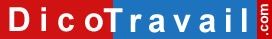 Lettre à utiliser s’il s’agit d’une première demandePrénom – Nom
Adresse
Code Postal – VilleNom de la Société
Adresse
Code postal – VilleLettre recommandée avec accusé de réception ou Lettre remise en main propre contre déchargeDemande de majoration de salaire pour travail de nuitLieu, Date,Madame, Monsieur,Je travaille de nuit depuis le < date >, je suis étonné que les majorations de salaire pour travail de nuit prévues par notre convention collective ne m’ont jamais été payées. J’ai évalué à < nombre heures de nuit > heures le nombre d’heures de nuit que j’ai effectué depuis le < date >.La majoration de salaire prévue par la convention collective pour le travail de nuit est de < majoration prévue >.Les majorations de salaire qui me sont dues sont donc de : < détaillez votre calcul >.S’agissant à n’en pas douter d’un regrettable oubli, je vous demande de bien vouloir procéder au règlement de ces majorations de salaire sur ma prochaine fiche de paie.Je vous prie d’agréer, Madame, Monsieur, l’expression de mes salutations distinguées.SignatureLettre à utiliser si vous avez déjà demandé à votre employeur le paiement de ces majorations, sans résultatPrénom – Nom
Adresse
Code Postal – VilleNom de la Société
Adresse
Code postal – VilleLettre recommandée avec accusé de réception ou Lettre remise en main propre contre décharge2ème demande de majoration de salaire pour travail de nuitLieu, Date,Madame, Monsieur,Le < date > je vous ai fait remarquer que les majorations de salaire pour travail de nuit qui m’étaient dues ne m’avaient pas été payées.Je vous rappelle donc les motifs de ma précédente demande.Je travaille de nuit depuis le < date >, les majorations de salaire pour travail de nuit prévues par notre convention collective ne m’ont jamais été payées.J’ai évalué à < nombre heures de nuit > heures le nombre d’heures de nuit que j’ai effectué depuis le < date >. La majoration de salaire prévue par la convention collective pour le travail de nuit est de < majoration prévue >.Les majorations de salaire qui me sont dues sont donc de : < détaillez votre calcul >.Je vous demande donc une nouvelle et dernière fois de bien vouloir procéder au paiement de ces majorations de salaire sur mon prochain bulletin de paie.Si vous ne répondez pas à ma demande, je me verrais donc dans l’obligation de saisir le Conseil des Prud’hommes afin de demander le paiement de ces majorations ainsi que le paiement de dommages intérêts au titre du préjudice subi.Je vous prie d’agréer, Madame, Monsieur, l’expression de mes salutations distinguées.SignatureAVERTISSEMENT sur l'utilisation des modèles de lettresNous vous rappelons que le site Dicotravail.com ne donne aucun conseil personnalisé. Les modèles de lettres ne constituent pas une consultation juridique ni une rédaction réalisée en fonction de votre cas personnel. Ce qui implique qu’avant toute démarche pouvant avoir des conséquences, nous vous conseillons de recourir au conseil d'un avocat, le site Dicotravail.com ne saurait en aucun cas s’y substituer.Il en résulte que la responsabilité de l'auteur ne saurait être recherchée du fait de l'utilisation des modèles de lettres.Lettre de demande de majoration de salaire pour travail de nuit